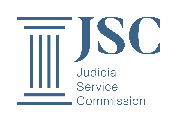 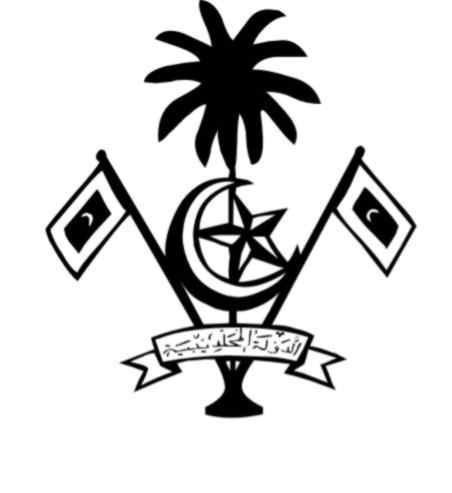 ފިހުރިސްތުއާންމު މަޢުލޫމާތުފަނޑިޔާރުގެ އަނބިން/ފިރި/ދަރިންގެ ނަމުގައިވާ މުދަލާއި، ފައިސާގެ ހިސާބުތަކާއި، ވިޔަފާރީގެ މަޞްލަޙަތުގެ މަޢުލޫމާތުބަޔާން ތައްޔާރުކުރަންޖެހޭ މުއްދަތުގެ ތެރޭގައި ރާއްޖެއާއި ރާއްޖެއިން ބޭރުން ލިބިފައިވާ އާމްދަނީއާއި މުދާމުދަލާއި ފައިސާގެ ޖުމުލަފަނޑިޔާރުގެ އަނބިން/ފިރި/ދަރިންގެ މަޞްލަޙަތު ހިމެނޭ އެހެން މީހުންގެ ނަމުގައި ރާއްޖެއިން ބޭރުގައިވާ މުދަލާއި ވިޔަފާރިއާއި، އެފަދަ ފައިސާގެ ތަފުސީލު ޓާމް ޑިޕޮޒިޓާއި، ބޭންކް އެކައުންޓް އަދި ޖޮއިންޓް އެކައުންޓްތަކުގެ ތަފުސީލުދޫކޮށްފައިވާ ލޯނާއި ޕާރސަނަލް ގެރެންޓީގެ ތަފުސީލާއި، ރަހުނުކޮށްފައިވާ މުދަލާއި،   ލޯނުން ލިބޭ ފައިސާއާއި، ނުލިބި ހުރި ބާކީ ފަނޑިޔާރުގެ އަނބިން/ފިރި/ދަރިންގެ ނަމުގައި ނުވަތަ އަމިއްލަކުރުމުގެ މަރުޙަލާގައިވާ ރާއްޖެއާއި ރާއްޖެއިން ބޭރުގައިވާ؛ ބިމާއި، ފްލެޓާއި އެއްމެދު އިމާރާތް/ފްލެޓް/ގެމި ބައިގައި ހިމަނާނީ، ބަޔާން ތައްޔާރުކުރަންޖެހޭ މުއްދަތާއި ހަމައަށް ފަނޑިޔާރުގެ އަނބިން/ފިރި/ދަރިންގެ ނަމުގައި ނުވަތަ އަމިއްލަކުރުމުގެ މަރުޙަލާގައިވާ ރާއްޖެއާއި ރާއްޖެއިން ބޭރުގައިވާ؛ ބިމާއި، ފްލެޓާއި އެއްމެދު އިމާރާތް/ފްލެޓް/ގެ/ބިން އަދި އަމިއްލަ ނުވަތަ ހިއްސާވާ ޓޫރިސްޓް ރިޒޯޓް/ފަޅުރަށް/ގެސްޓްހައުސް ގެ ތެރެއިން ގަތް/އަމިއްލަކުރުމުގެ މަރުޙަލާގައިވާ މުދަލުގެ ތަފުސީލާއި، އެފަދަ މުދަލުގެ ތެރެއިން ވިއްކައިލެވިފައިވާ މުދަލުގެ ތަފުސީލުރާއްޖެއާއި ރާއްޖެއިން ބޭރުގައި ފަނޑިޔާރުގެ އަނބިން/ފިރި/ދަރިންގެ ނަމުގައި ގަތް ނުވަތަ އަމިއްލަކުރުމުގެ މަރުޙަލާގައިވާ އެއްގަމުގައި ދުއްވާ އުޅަނދުފަހަރާއި، ކަނޑުގައި ދުއްވާ އުޅަނދުފަހަރު މި ބައިގައި ހިމަނާނީ، ބަޔާން ތައްޔާރުކުރަންޖެހޭ މުއްދަތާއި ހަމައަށް ރާއްޖެއާއި ރާއްޖެއިން ބޭރުގައި ފަނޑިޔާރުގެ އަނބިން/ފިރި/ދަރިންގެ ނަމުގައި ގަތް ނުވަތަ އަމިއްލަކުރުމުގެ މަރުޙަލާގައިވާ އެއްގަމުގައި ދުއްވާ އުޅަނދުފަހަރާއި، ކަނޑުގައި ދުއްވާ އުޅަނދުފަހަރުގެ ތަފުސީލާއި، އަމިއްލަ ނަމުގައި ނުވަތަ ހިއްސާވާ އެފަދަ މުދަލުގެ ތެރެއިން ވިއްކައިލެވިފައިވާ އުޅަނދުފަހަރުގެ މުދަލުގެ ތަފުސީލު އަދި އެފަދަ އުޅަނދުފަހަރުގެ ތެރެއިން ވިއްކައިލެވިފައިވީ ނަމަވެސް ރަޖިސްޓްރީ ބަދަލު ނުކުރެވޭ އުޅަނދުފަހަރުގެ ތަފްސީލްރާއްޖޭގައި ނުވަތަ ރާއްޖެއިން ބޭރުގައި ރަޖިސްޓަރީކޮށްފައިވާ ކުންފުނި، ޕާޓްނަރޝިޕް، ސޯލް ޕްރޮޕްރިއޭޓަރޝިޕް ނުވަތަ އެފަދަ ވިޔަފާރި އެންޓިޓީ މި ބައިގައި ހިމަނާނީ، މިހާތަނަށް ފަނޑިޔާރުގެ އަނބިން/ފިރި/ދަރިންގެ ނަމުގައި ރާއްޖޭގައި ނުވަތަ ރާއްޖެއިން ބޭރުގައި ރަޖިސްޓަރީ ކޮށްފައިވާ ކުންފުނި، ޕާޓްނަރޝިޕް، ސޯލް ޕްރޮޕްރިއޭޓަރޝިޕް ނުވަތަ އެފަދަ ވިޔަފާރި އެންޓިޓީ ނުވަތަ އެފަދަ އެންޓިޓީއެއްގެ ހިއްސާ ގަތްނަމަ އެ ތަފުސީލާއި، އެފަދަ ހިއްސާ އޮވެ އެފަދަ ހިއްސާ ފާއިތުވި އަހަރު ވިއްކައިލައިފައިވާނަމަ އޭގެ ތަފުސީލު  ފަނޑިޔާރުގެ އަނބިން/ފިރި/ދަރިންގެ ނަމުގައި ރާއްޖެއާއި ރާއްޖެއިން ބޭރުގައި ހުރި ބޮންޑާއި، ޑިބެންޗަރއާއި، އިންވެސްޓްމަންޓުގެ ގޮތުގައި ހުރި ގަހަނާއާއި، އިންވެސްޓްމަންޓް ފަންޑުމި ބައިގައި ހިމަނާނީ، ފަނޑިޔާރުގެ ނަމުގައި ބަޔާން ތައްޔާރުކުރަންޖެހޭ މުއްދަތާ ހަމައަށް ރާއްޖެއާއި ރާއްޖެއިން ބޭރުގައި ހުރި ބޮންޑާއި، ޑިބެންޗަރއާއި، އަމިއްލަ ބޭނުމަށްވުރެ އިތުރަށް އިންވެސްޓްމަންޓުގެ ގޮތުގައި ހުރި ރަނާއި، ރިއްސާއި، ގަހަނާއާއި، އިންވެސްޓްމަންޓް ފަންޑާއި، ރިޓަޔަރމަންޓް ފަންޑާއި، މަތީގައިވާ ފަންތިއަކަށް ނުފެތޭ އަމިއްލަ ބޭނުމަށްވުރެ އިތުރަށް އިންވެސްޓްމަންޓުގެ ގޮތުގައި ހުރި އެހެނިހެން މުދަލާއި ފައިސާ ބަޔާން ތައްޔާރުކުރި މުއްދަތުގެ ތެރޭގައި ފަނޑިޔާރުގެ އަނބިން/ފިރި/ދަރިން ކުރާ ޚަރަދުގެ ތަފުސީލުބަޔާން ތައްޔާރުކުރި ތާރީޚާ ހަމައަށް، ބަޔާން ތައްޔާރުކުރާ މުއްދަތުގެ ތެރޭގައި ފަނޑިޔާރުގެ އަނބިން/ފިރި/ދަރިން ކުރި ޚަރަދުތަކުގެ ތަފްސީލު ފަނޑިޔާރުގެ އަނބިން/ފިރި/ދަރިންގެ އަމިއްލަ ނަމުގައި ރާއްޖެއިން/ރާއްޖެއިން ބޭރުން ނަގައިފައިވާ ލޯނުގެ ތަފުސީލާއި، ލޯނު އަދާކުރުމުގެ ގޮތުން ދައްކަމުންދާ މިންވަރާއި، ނުދެއްކި ހުރި ބާކީ ފަނޑިޔާރުގެ އަނބިން/ފިރި/ދަރިންގެ ނަމުގައި ގެންގުޅޭ ކްރެޑިޓް/ޖޮއިންޓް/ސަޕްލިމެންޓްރީ/ކޯޕަރޭޓް ކާޑުތަކުގެ ތަފުސީލުބަޔާން ތައްޔާރުކުރާ މުއްދަތުގެ ތެރޭގައި ފަނޑިޔާރުގެ އަނބިން/ފިރި/ދަރިންގެ ލިބިފައިވާ އެހީ/ހަދިޔާ/ވަސީލަތުގެ ތަފުސީލުފަނޑިޔާރުގެ އަނބިން/ފިރި/ދަރިންނަށް ލިބިފައިވާ އެހީ/ހަދިޔާ/ވަސީލަތުގެ ޖުމުލައެކެއްގެ ފަރާތުން/އެއްވެސް ފަރާތަކުން އެއްފަހަރާ/އެކި ފަހަރު މަތިން ފަނޑިޔާރަށް ހަދިޔާ/އެހީގެ ގޮތުގައި ލިބުނު ތަކެތީގެ ނުވަތަ ފައިސާގެ އަދަދު -/3000 (ތިންހާސް) ރުފިޔާ އަށްވުރެ ބޮޑުނަމަބަޔާން ތައްޔާރުކުރާ މުއްދަތުގެ ތެރޭގައި އެހީ/ހަދިޔާއެއްގެ ގޮތުގައި ރާއްޖެއާއި ރާއްޖެއިން ބޭރަށް ފަނޑިޔާރުގެ އަނބިން/ފިރި/ދަރިން ކޮށްފައިވާ ދަތުރުފަތުރުގެ ތަފުސީލުއިޤްރާރުފޯމު ފުރިހަމަކުރާނެ ގޮތުގެ އިރުޝާދުމި ފޯމަކީ ފަނޑިޔާރުގެ އަނބިން/ފިރި/ދަރިން ފުރިހަމަކޮށްފައި ތައްޔާރުކުރާ މާލީ ބަޔާނެވެ. މި ފޯމުގައި "ދަރިން" މާނަ ކޮށްފައި އެވަނީ، 18 (އަށާރަ) އަހަރުން ދަށުގެ ދަރިންގެ ގޮތަށެވެ.  މި ފޯމު ފުރިހަމަކުރާ ފަނޑިޔާރެއްގެ އެއް އަނތްބަށްވުރެ ގިނަ އަނބިން ތިބިނަމަ، ކޮންމެ އަނތްބަކަށް ވަކި ފޯމެއް ފުރަންވާނެއެވެ. އަދި އެއް ދަރިއަށް ވުރެ ގިނަ ދަރިން ތިބިނަމަ، ކޮންމެ ދަރިއަކަށްވެސް ވަކި ފޯމެއް ފުރަންވާނެއެވެ.ސެކްޝަން 2: ފަނޑިޔާރުގެ އަނބިން/ފިރި/ދަރިންގެ ނަމުގައިވާ މުދަލާއި، ފައިސާގެ ހިސާބުތަކާއި، ވިޔަފާރީގެ މަޞްލަޙަތުގެ މަޢުލޫމާތު2.2 ހިމެނޭ މުދަލާއި ފައިސާގެ ޖުމުލައިގެ ބައި ފުރިހަމަކުރާއިރު، ނަގުދު ފައިސާގެ ގޮތުގައި ހާމަކުރާނީ، ބަޔާން ތައްޔާރުކުރަންޖެހޭ މުއްދަތު ނިމޭ ތާރީޚަށް، އެ ފަނޑިޔާރުގެ އަނބިން/ފިރި/ދަރިންގެ އަތުގައި ހުރި ދިވެހި ރުފިޔާގެ ޖުމުލަ އަދަދު -/3,000 (ތިންހާސް) ރުފިޔާއަށް ވުރެ އިތުރުނަމައެވެ. އަދި ފަނޑިޔާރުގެ އަތުގައި ހުރި ދިވެހި ރުފިޔާ ނޫން އެހެން ފައިސާއެއް ނުވަތަ ދިވެހި ރުފިޔާ ނޫން އެހެނިހެން ފައިސާގެ ޖުމުލަ އަދަދު -/3,000 (ތިންހާސް) ދިވެހި ރުފިޔާއަށް ވުރެ އިތުރުނަމައެވެ.2.3 ގައި ބަޔާންކުރާނީ، ބަޔާން ހުށަހަޅާ ފަރާތުގެ މަޞްލަޙަތު އޮތް މުދަލާއި ފައިސާ އެހެން ފަރާތެއްގެ ނަމުގައި ހުރި ނަމަވެސް، ބަޔާން ތައްޔާރުކުރަންޖެހޭ މުއްދަތުގެ ތެރޭގައި އެއްވެސް އިރެއްގައި އެ މުދަލާއި ފައިސާއިން ފަނޑިޔާރުގެ އަނބިން/ފިރި/ފަރިންނަށް މަންފާ ލިބިފައިވާނަމަ/ލިބެމުންދާނަމަ އެ މަޢުލޫމާތެވެ.ސެކްޝަން 3: ބަޔާން ތައްޔާރުކުރި މުއްދަތުގެ ތެރޭގައި ފަނޑިޔާރުގެ އަނބިން/ފިރި/ދަރިން ކުރާ ޚަރަދުގެ ތަފުސީލުމި ބައިގައި ހިމެނޭ ހުރުމުގެ ޚަރަދު/ކުލި އަކީ ފަނޑިޔާރުގެ އަނބިން/ފިރި/ދަރިން ދިރިއުޅޭތަނަށް ކުރާ ހުރިހާ ޚަރަދެއްގެ ތަފްސީލެވެ3.1 ގެ 2 ގައި ބަޔާން ގައި އެއްރަށަކަށް/ޤައުމަކަށް ބަޔާން ތައްޔާރުކުރާ މުއްދަތުގެ ތެރޭގައި އެއް ދަތުރަށްވުރެ ގިނަ ދަތުރު ކުރިނަމަވެސް، "އަދަދު" ގެ ގޮތުގައި ހިމަނާނީ، އެ ހުރިހައި ދަތުރަކަށް ޚަރަދުކުރި ޖުމުލައެވެ. އަދި "ތަފުސީލު" ކޮލަމުގައި ދަތުރުގެ އަދަދު ބަޔާންކުރަންވާނެއެވެ.ސެކްޝަން 4: ފަނޑިޔާރުގެ އަނބިން/ފިރި/ދަރިންނަށް ލިބެމުންދާ އެހީ/ހަދިޔާ/ވަސީލަތުގެ ތަފުސީލު4.1 ގައި ބަޔާންކުރާނީ، ފަނޑިޔާރުގެ އަނބިން/ފިރި/ދަރިންނަށް އެއްވެސް ފަރާތަކުން ހަދިޔާއެއް ނުވަތަ އެހީއެއް ނުވަތަ ވަސީލަތެއްގެ ގޮތުގައި ލިބުނު ތަކެތީގެ ނުވަތަ ފައިސާގެ އަދަދު -/3000 (ތިންހާސް) ރުފިޔާ އަށްވުރެ ބޮޑުނަމައެވެ.މި ބައިގައި ހިމެނޭ މީހެއްގެ ގެދޮރުގައި މާކެޓް ރޭޓަށްވުރެ ދަށް ކުއްޔެއްގައި ފަނޑިޔާރުގެ އަނބިން/ފިރި/ދަރިން ދިރިއުޅޭނަމަ، މާކެޓް ރޭޓާއި، ފަނޑިޔާރުގެ އަނބިން/ފިރި/ދަރިން ދައްކާ ކުލީގެ ފަރަގާއި އޭގެ ތަފުސީލު ބަޔާންކުރަންވާނެއެވެ.ނަންދ.ރ.އ. ކާޑުގެ ނަންބަރުމަޢުލޫމާތު ހުށަހަޅާ ހައިސިއްޔަތު (ފަނޑިޔާރުގެ އަނބިން/ފިރި/ދަރިން)  (މިބައިގައި ފަނޑިޔާރިގެ ނަމާއި މަސައްކަތްކުރައްވާ ކޯޓުގެ ނަންޖެހުމަށް)ބަޔާން ތައްޔާރުކުރާ އަހަރުދާއިމީ އެޑްރެސް(ގޭގެ ނަން/ފަންގިފިލާ/އެޕާޓްމަންޓް/މަގު/އަވަށް/ ރަށް/ސިޓީ/އަތޮޅު)އަދާކުރާ ވަޒީފާ/މަޤާމު/ކުރާ މަސައްކަތްމޮބައިލް ފޯނު ނަންބަރުއޮފީހުގެ ފޯނު ނަންބަރުއީމެއިލް # އާމްދަނީ ލިބުނު ގޮތް އަދަދު އަދަދު ތަފުސީލުވަޒީފާއިން ލިބުނު އާމްދަނީވަޒީފާއިން ލިބުނު އާމްދަނީވަޒީފާއިން ލިބުނު އާމްދަނީވަޒީފާއިން ލިބުނު އާމްދަނީވަޒީފާއިން ލިބުނު އާމްދަނީ1ވަޒީފާއިން ލިބުނު މުސާރައާއި އެހެނިހެން އެލަވަންސް (އެއް އަހަރުގެ ޖުމުލަ)އެހެނިހެން ގޮތްގޮތުން ލިބުނު އާމްދަނީއެހެނިހެން ގޮތްގޮތުން ލިބުނު އާމްދަނީއެހެނިހެން ގޮތްގޮތުން ލިބުނު އާމްދަނީއެހެނިހެން ގޮތްގޮތުން ލިބުނު އާމްދަނީއެހެނިހެން ގޮތްގޮތުން ލިބުނު އާމްދަނީ2ވިޔަފާރީގެ ނަފާގެ ގޮތުގައި ލިބުނު އާމްދަނީ3ކުލީގެ ގޮތުގައި ލިބުނު އާމްދަނީ4އިންޓަރެސްޓް ގޮތުގައި ލިބުނު އާމްދަނީ (ސޭވިންގ އެކައުންޓް ނުވަތަ އެހެންވެސް ގޮތަކުން ލިބުނު އިންޓަރެސްޓް)5ވިޔަފާރި ކުންފުންޏާއި، ޕާޓްނަރޝިޕްގެ ހިއްސާގެ ފައިދާ ނުވަތަ ޑިވިޑެންޑް 6ޕަކްލިކް ކުންފުނިތަކުން ލިބޭ ޑިވިޑެންޑްއެހެނިހެންއެހެނިހެންއެހެނިހެންއެހެނިހެންއެހެނިހެން#މުދަލާއި ފައިސާ އަދަދު ތަފުސީލުފަނޑިޔާރުގެ އަނބިން/ފިރި/ދަރިންގެފަނޑިޔާރުގެ އަނބިން/ފިރި/ދަރިންގެފަނޑިޔާރުގެ އަނބިން/ފިރި/ދަރިންގެފަނޑިޔާރުގެ އަނބިން/ފިރި/ދަރިންގެ1އަތުގައި ހުރި ނަގުދު ފައިސާގެ ޖުމުލަ (ދިވެހި ރުފިޔާ)2އަތުގައި ހުރި ނަގުދު ފައިސާގެ ޖުމުލަ (ބޭރު ފައިސާ)3ބޭންކުގައި ހުރި ފައިސާ (ދިވެހި ރުފިޔާ)4ބޭންކުގައި ހުރި ފައިސާ (ބޭރުގެ ފައިސާ)ފަނޑިޔާރުގެ އަނބިން/ފިރި/ދަރިންގެ ނަމުގައި ނުވަތަ އަމިއްލަކުރުމުގެ މަރުޙަލާގައިވާފަނޑިޔާރުގެ އަނބިން/ފިރި/ދަރިންގެ ނަމުގައި ނުވަތަ އަމިއްލަކުރުމުގެ މަރުޙަލާގައިވާފަނޑިޔާރުގެ އަނބިން/ފިރި/ދަރިންގެ ނަމުގައި ނުވަތަ އަމިއްލަކުރުމުގެ މަރުޙަލާގައިވާފަނޑިޔާރުގެ އަނބިން/ފިރި/ދަރިންގެ ނަމުގައި ނުވަތަ އަމިއްލަކުރުމުގެ މަރުޙަލާގައިވާ#ބަންޑާރަ ނުވަތަ އަމިއްލަކުރުމުގެ މަރުޙަލާގައިވާ މުދާއަގުތަފްސީލް5ބިން5ބިން5ބިން6ރޯހައުސް 7ފްލެޓް7ފްލެޓް8އެއްމެދު އިމާރާތް/ފްލެޓް/ގެ9އަމިއްލަ ނުވަތަ ހިއްސާވާ ޓޫރިސްޓް ރިޒޯޓް/ފަޅުރަށް/ގެސްޓްހައުސް10އަމިއްލަ ނުވަތަ ހިއްސާވާ އުޅަނދުފަހަރު  10އަމިއްލަ ނުވަތަ ހިއްސާވާ އުޅަނދުފަހަރު  10އަމިއްލަ ނުވަތަ ހިއްސާވާ އުޅަނދުފަހަރު  11އަމިއްލަ ނުވަތަ ހިއްސާވާ އޮޑިދޯނިފަހަރު11އަމިއްލަ ނުވަތަ ހިއްސާވާ އޮޑިދޯނިފަހަރު11އަމިއްލަ ނުވަތަ ހިއްސާވާ އޮޑިދޯނިފަހަރު#މުދަލާއި، ފައިސާއާއި، ވިޔަފާރިއަދަދު ތަފުސީލުމަޞްލަޙަތު ހިމެނޭ އެހެން މީހުންގެ ނަމުގައި ހުރި މުދާމަޞްލަޙަތު ހިމެނޭ އެހެން މީހުންގެ ނަމުގައި ހުރި މުދާމަޞްލަޙަތު ހިމެނޭ އެހެން މީހުންގެ ނަމުގައި ހުރި މުދާމަޞްލަޙަތު ހިމެނޭ އެހެން މީހުންގެ ނަމުގައި ހުރި ވިޔަފާރިމަޞްލަޙަތު ހިމެނޭ އެހެން މީހުންގެ ނަމުގައި ހުރި ވިޔަފާރިމަޞްލަޙަތު ހިމެނޭ އެހެން މީހުންގެ ނަމުގައި ހުރި ވިޔަފާރިމަޞްލަޙަތު ހިމެނޭ އެހެން މީހެއްގެ އަތުގައި ހުރި ފައިސާމަޞްލަޙަތު ހިމެނޭ އެހެން މީހެއްގެ އަތުގައި ހުރި ފައިސާމަޞްލަޙަތު ހިމެނޭ އެހެން މީހެއްގެ އަތުގައި ހުރި ފައިސާ#ބޭންކުގެ ނަމާއި، ބޭންކު
ހުރި ޤައުމާއި ރަށް/ސިޓީބޭންކް އެކައުންޓް ހުޅުވައިފައިވާ ނަންބޭންކް އެކައުންޓް ނަންބަރުއެކައުންޓުގެ ބާވަތް / ޓައިޕްބަޔާން ތައްޔާރުކުރި ތާރީޚާ ހަމައަށް ނުވަތަ އެކައުންޓް ބަންދުކުރި ހިސާބަށް، އެކައުންޓުގައި ހުރި ބާކީ (އެކައުންޓް ހިންގާ ފައިސާއިން) #ލޯނު ދޫކޮށްފައިވާ ފަރާތްލޯނުގެ ބާވަތްލޯނުގެ އަދަދު 
(ލޯނު ދިން ފައިސާއިން)މިހާތަނަށް  އަނބުރާ އަދި ނުލިބި 
ބާކީ އޮތް އަދަދުލޯނުގެ މުއްދަތު ހަމަވާ ތާރީޚުފާއިތުވީ އަހަރު އަނބުރާ ލިބިފައިވާ ފައިސާގެ އަދަދު#ޕާރސަނަލް ގެރެންޓީ ދޫކޮށްފައިވާ ފަރާތްޕާރސަނަލް ގެރެންޓީގެ ބާވަތްޕާރސަނަލް ގެރެންޓީގެ އަދަދު 
(ފައިސާއިން)މިހާތަނަށް އަނބުރާ އަދި ނުލިބި 
ބާކީ އޮތް އަދަދުޕާރސަނަލް ގެރެންޓީގެ މުއްދަތު ހަމަވާ ތާރީޚުފާއތުވި އަހަރުގައި ދައްކައިފައިވާ ފައިސާގެ އަދަދު#ރަހުނު ކުރި މުދަލުގެ ތަފުސީލުރަހުނުކުރި މުދާ ރަޖިސްޓަރީ ކޮށްފައިވާ ޤައުމު/ސިޓީ ރަހުނުކުރި މުދާ ރަޖިސްޓަރީ ކޮށްފައިވާ ތާރީޚު ރަހުނު ދޫކޮށްފައިވާ ފަރާތްރަހުނުގެ މިންވަރު (ފައިސާއިން)ރަހުނު ނިމޭ ތާރީޚު# މުދަލުގެ ބާވަތް ފުރިހަމަ އެޑްރެސް / ތަކެތި ހުރި ޤައުމާއި ރަށާއި/ސިޓީ ގަތް އަގު(މުޢާމަލާތު ކުރި ފައިސާއިން)ގަތް އަގު(މުޢާމަލާތު ކުރި ފައިސާއިން)ރަޖިސްޓަރީ ނަންބަރު / މޮޑެލް ނަންބަރު އަހަރުގަންނަން ފައިސާ ހޯދި ގޮތް ގަތް މުދަލުގެ އަގު އަދާކޮށް ނިމޭނެ އަހަރުފާއިތުވީ އަހަރު ދައްކައިފައިވާ ޖުމުލަ ފައިސާފާއިތުވީ އަހަރު ދައްކައިފައިވާ ޖުމުލަ ފައިސާފާއިތުވީ އަހަރު ދައްކައިފައިވާ ޖުމުލަ ފައިސާއަމިއްލަ ނަމުގައި ގަތް އަދި އަމިއްލަ ކުރުމުގެ މަރުޙަލާގައިވާ މުދަލުގެ ތަފުސީލުއަމިއްލަ ނަމުގައި ގަތް އަދި އަމިއްލަ ކުރުމުގެ މަރުޙަލާގައިވާ މުދަލުގެ ތަފުސީލުއަމިއްލަ ނަމުގައި ގަތް އަދި އަމިއްލަ ކުރުމުގެ މަރުޙަލާގައިވާ މުދަލުގެ ތަފުސީލުއަމިއްލަ ނަމުގައި ގަތް އަދި އަމިއްލަ ކުރުމުގެ މަރުޙަލާގައިވާ މުދަލުގެ ތަފުސީލުއަމިއްލަ ނަމުގައި ގަތް އަދި އަމިއްލަ ކުރުމުގެ މަރުޙަލާގައިވާ މުދަލުގެ ތަފުސީލުއަމިއްލަ ނަމުގައި ގަތް އަދި އަމިއްލަ ކުރުމުގެ މަރުޙަލާގައިވާ މުދަލުގެ ތަފުސީލުއަމިއްލަ ނަމުގައި ގަތް އަދި އަމިއްލަ ކުރުމުގެ މަރުޙަލާގައިވާ މުދަލުގެ ތަފުސީލުއަމިއްލަ ނަމުގައި ގަތް އަދި އަމިއްލަ ކުރުމުގެ މަރުޙަލާގައިވާ މުދަލުގެ ތަފުސީލުއަމިއްލަ ނަމުގައި ގަތް އަދި އަމިއްލަ ކުރުމުގެ މަރުޙަލާގައިވާ މުދަލުގެ ތަފުސީލުއަމިއްލަ ނަމުގައި ގަތް އަދި އަމިއްލަ ކުރުމުގެ މަރުޙަލާގައިވާ މުދަލުގެ ތަފުސީލުއަމިއްލަ ނަމުގައި ގަތް އަދި އަމިއްލަ ކުރުމުގެ މަރުޙަލާގައިވާ މުދަލުގެ ތަފުސީލު#މުދަލުގެ ބާވަތްފުރިހަމަ އެޑްރެސް / ތަކެތި ހުރި ޤައުމާއި ރަށާއި/ސިޓީފުރިހަމަ އެޑްރެސް / ތަކެތި ހުރި ޤައުމާއި ރަށާއި/ސިޓީވިއްކާލި އަގު(މުޢާމަލާތު ކުރި ފައިސާއިން)ރަޖިސްޓަރީ ނަންބަރު / މޮޑެލް ނަންބަރުއަހަރުމުދާ ވިއްކާލީ އެއްފަހަރާ އަގު އަދާކުރާގޮތަށް ކަމަށް ނުވާނަމަ، އަގު ހަމަވެ ނިމެންޖެހޭ އަހަރުފާއިތުވީ އަހަރު ލިބިފައިވާ ޖުމުލަ ފައިސާފާއިތުވީ އަހަރު ލިބިފައިވާ ޖުމުލަ ފައިސާފާއިތުވީ އަހަރު ލިބިފައިވާ ޖުމުލަ ފައިސާއަމިއްލަނަމުގައި ވިއްކާލި މުދަލުގެ ތަފުސީލުއަމިއްލަނަމުގައި ވިއްކާލި މުދަލުގެ ތަފުސީލުއަމިއްލަނަމުގައި ވިއްކާލި މުދަލުގެ ތަފުސީލުއަމިއްލަނަމުގައި ވިއްކާލި މުދަލުގެ ތަފުސީލުއަމިއްލަނަމުގައި ވިއްކާލި މުދަލުގެ ތަފުސީލުއަމިއްލަނަމުގައި ވިއްކާލި މުދަލުގެ ތަފުސީލުއަމިއްލަނަމުގައި ވިއްކާލި މުދަލުގެ ތަފުސީލުއަމިއްލަނަމުގައި ވިއްކާލި މުދަލުގެ ތަފުސީލުއަމިއްލަނަމުގައި ވިއްކާލި މުދަލުގެ ތަފުސީލުއަމިއްލަނަމުގައި ވިއްކާލި މުދަލުގެ ތަފުސީލުއަމިއްލަނަމުގައި ވިއްކާލި މުދަލުގެ ތަފުސީލު# މުދަލުގެ ބާވަތް ފުރިހަމަ އެޑްރެސް / ތަކެތި ހުރި ޤައުމާއި ރަށާއި/ސިޓީ ގަތް އަގު(މުޢާމަލާތު ކުރި ފައިސާއިން)ގަތް އަގު(މުޢާމަލާތު ކުރި ފައިސާއިން)ރަޖިސްޓަރީ ނަންބަރު / މޮޑެލް ނަންބަރު އަހަރުގަންނަން ފައިސާ ހޯދި ގޮތް  ގަތް މުދަލުގެ އަގު އަދާކޮށް ނިމޭނެ އަހަރުފާއިތުވީ އަހަރު ދައްކައިފައިވާ ޖުމުލަ ފައިސާފާއިތުވީ އަހަރު ދައްކައިފައިވާ ޖުމުލަ ފައިސާއެއްމެދު ނުވަތަ އެހެން މީހަކާ އެކު ހިއްސާވާ ގޮތަށް ގަތް އަދި އަމިއްލަ ކުރުމުގެ މަރުޙަލާގައިވާ މުދަލުގެ ތަފުސީލުއެއްމެދު ނުވަތަ އެހެން މީހަކާ އެކު ހިއްސާވާ ގޮތަށް ގަތް އަދި އަމިއްލަ ކުރުމުގެ މަރުޙަލާގައިވާ މުދަލުގެ ތަފުސީލުއެއްމެދު ނުވަތަ އެހެން މީހަކާ އެކު ހިއްސާވާ ގޮތަށް ގަތް އަދި އަމިއްލަ ކުރުމުގެ މަރުޙަލާގައިވާ މުދަލުގެ ތަފުސީލުއެއްމެދު ނުވަތަ އެހެން މީހަކާ އެކު ހިއްސާވާ ގޮތަށް ގަތް އަދި އަމިއްލަ ކުރުމުގެ މަރުޙަލާގައިވާ މުދަލުގެ ތަފުސީލުއެއްމެދު ނުވަތަ އެހެން މީހަކާ އެކު ހިއްސާވާ ގޮތަށް ގަތް އަދި އަމިއްލަ ކުރުމުގެ މަރުޙަލާގައިވާ މުދަލުގެ ތަފުސީލުއެއްމެދު ނުވަތަ އެހެން މީހަކާ އެކު ހިއްސާވާ ގޮތަށް ގަތް އަދި އަމިއްލަ ކުރުމުގެ މަރުޙަލާގައިވާ މުދަލުގެ ތަފުސީލުއެއްމެދު ނުވަތަ އެހެން މީހަކާ އެކު ހިއްސާވާ ގޮތަށް ގަތް އަދި އަމިއްލަ ކުރުމުގެ މަރުޙަލާގައިވާ މުދަލުގެ ތަފުސީލުއެއްމެދު ނުވަތަ އެހެން މީހަކާ އެކު ހިއްސާވާ ގޮތަށް ގަތް އަދި އަމިއްލަ ކުރުމުގެ މަރުޙަލާގައިވާ މުދަލުގެ ތަފުސީލުއެއްމެދު ނުވަތަ އެހެން މީހަކާ އެކު ހިއްސާވާ ގޮތަށް ގަތް އަދި އަމިއްލަ ކުރުމުގެ މަރުޙަލާގައިވާ މުދަލުގެ ތަފުސީލު#މުދަލުގެ ބާވަތްފުރިހަމަ އެޑްރެސް / ތަކެތި ހުރި ޤައުމާއި ރަށާއި/ސިޓީފުރިހަމަ އެޑްރެސް / ތަކެތި ހުރި ޤައުމާއި ރަށާއި/ސިޓީވިއްކާލި އަގު(މުޢާމަލާތު ކުރި ފައިސާއިން)ރަޖިސްޓަރީ ނަންބަރު / މޮޑެލް ނަންބަރުއަހަރުމުދާ ވިއްކާލީ އެއްފަހަރާ އަގު އަދާކުރާ ގޮތަށް ކަމަށް ނުވާނަމަ، އަގު ހަމަވެ ނިމެންޖެހޭ އަހަރުފާއިތުވީ އަހަރު ލިބިފައިވާ ޖުމުލަ ފައިސާއެއްމެދު ނުވަތަ އެހެން މީހަކާ އެކު ހިއްސާވާ ގޮތަށް ވިއްކާލި މުދަލުގެ ތަފުސީލުއެއްމެދު ނުވަތަ އެހެން މީހަކާ އެކު ހިއްސާވާ ގޮތަށް ވިއްކާލި މުދަލުގެ ތަފުސީލުއެއްމެދު ނުވަތަ އެހެން މީހަކާ އެކު ހިއްސާވާ ގޮތަށް ވިއްކާލި މުދަލުގެ ތަފުސީލުއެއްމެދު ނުވަތަ އެހެން މީހަކާ އެކު ހިއްސާވާ ގޮތަށް ވިއްކާލި މުދަލުގެ ތަފުސީލުއެއްމެދު ނުވަތަ އެހެން މީހަކާ އެކު ހިއްސާވާ ގޮތަށް ވިއްކާލި މުދަލުގެ ތަފުސީލުއެއްމެދު ނުވަތަ އެހެން މީހަކާ އެކު ހިއްސާވާ ގޮތަށް ވިއްކާލި މުދަލުގެ ތަފުސީލުއެއްމެދު ނުވަތަ އެހެން މީހަކާ އެކު ހިއްސާވާ ގޮތަށް ވިއްކާލި މުދަލުގެ ތަފުސީލުއެއްމެދު ނުވަތަ އެހެން މީހަކާ އެކު ހިއްސާވާ ގޮތަށް ވިއްކާލި މުދަލުގެ ތަފުސީލުއެއްމެދު ނުވަތަ އެހެން މީހަކާ އެކު ހިއްސާވާ ގޮތަށް ވިއްކާލި މުދަލުގެ ތަފުސީލު## މުދަލުގެ ބާވަތް ތަކެތި ހުރި ޤައުމާއި/ ރަށާއި/ސިޓީ ގަތް އަގު(މުޢާމަލާތު ކުރި ފައިސާއިން)ރަޖިސްޓަރީ ނަންބަރު / މޮޑެލް ނަންބަރުގަންނަން ފައިސާ ހޯދި ގޮތް ގަންނަން ފައިސާ ހޯދި ގޮތް ގަތް އެއްގަމު/ކަނޑު އުޅަނދުގެ ތަފުސީލުގަތް އެއްގަމު/ކަނޑު އުޅަނދުގެ ތަފުސީލުގަތް އެއްގަމު/ކަނޑު އުޅަނދުގެ ތަފުސީލުގަތް އެއްގަމު/ކަނޑު އުޅަނދުގެ ތަފުސީލުގަތް އެއްގަމު/ކަނޑު އުޅަނދުގެ ތަފުސީލުގަތް އެއްގަމު/ކަނޑު އުޅަނދުގެ ތަފުސީލުގަތް އެއްގަމު/ކަނޑު އުޅަނދުގެ ތަފުސީލުގަތް އެއްގަމު/ކަނޑު އުޅަނދުގެ ތަފުސީލު# މުދަލުގެ ބާވަތް  މުދަލުގެ ބާވަތް ތަކެތި ހުރި ޤައުމާއި/ ރަށާއި/ސިޓީ ވިއްކާލި އަގު(މުޢާމަލާތު ކުރި ފައިސާއިން)ރަޖިސްޓަރީ ނަންބަރު / މޮޑެލް ނަންބަރުވިއްކާލާފައިވީ ނަމަވެސް ރަޖިސްޓްރީ ބަދަލު ނުކުރެވޭ / ކުރެވިފައިވިއްކާލި އަހަރުވިއްކާލި އަހަރުވިއްކާލި އެއްގަމު/ކަނޑު އުޅަނދުގެ ތަފުސީލު ވިއްކާލި އެއްގަމު/ކަނޑު އުޅަނދުގެ ތަފުސީލު ވިއްކާލި އެއްގަމު/ކަނޑު އުޅަނދުގެ ތަފުސީލު ވިއްކާލި އެއްގަމު/ކަނޑު އުޅަނދުގެ ތަފުސީލު ވިއްކާލި އެއްގަމު/ކަނޑު އުޅަނދުގެ ތަފުސީލު ވިއްކާލި އެއްގަމު/ކަނޑު އުޅަނދުގެ ތަފުސީލު ވިއްކާލި އެއްގަމު/ކަނޑު އުޅަނދުގެ ތަފުސީލު ވިއްކާލި އެއްގަމު/ކަނޑު އުޅަނދުގެ ތަފުސީލު #ހިއްސާގެ ބާވަތާއި އަދަދު ހިއްސާގެ ބާވަތާއި އަދަދު ހޕަބްލިކް ކުންފުނީގެ ނަންހިއްސާގެ ސެޓުފިކެޓުގެ ނަންބަރު ނުވަތަ ރަޖިސްޓަރީ ނަންބަރުހިއްސާ ގަތް އަގު (މުޢާމަލާތު ކުރި ފައިސާއިން)ހިއްސާ ގަތް ތާރީޚުގަންނަން ފައިސާ ހޯދި ގޮތްޕަބްލިކް ކުންފުނިތަކުގެ ގަތް ހިއްސާގެ ތަފުސީލުޕަބްލިކް ކުންފުނިތަކުގެ ގަތް ހިއްސާގެ ތަފުސީލުޕަބްލިކް ކުންފުނިތަކުގެ ގަތް ހިއްސާގެ ތަފުސީލުޕަބްލިކް ކުންފުނިތަކުގެ ގަތް ހިއްސާގެ ތަފުސީލުޕަބްލިކް ކުންފުނިތަކުގެ ގަތް ހިއްސާގެ ތަފުސީލުޕަބްލިކް ކުންފުނިތަކުގެ ގަތް ހިއްސާގެ ތަފުސީލުޕަބްލިކް ކުންފުނިތަކުގެ ގަތް ހިއްސާގެ ތަފުސީލުޕަބްލިކް ކުންފުނިތަކުގެ ގަތް ހިއްސާގެ ތަފުސީލު##ހިއްސާގެ ބާވަތާއި އަދަދު ޕަބްލިކް ކުންފުނީގެ ނަންހިއްސާގެ ސެޓުފިކެޓުގެ ނަންބަރު ނުވަތަ ރަޖިސްޓަރީ ނަންބަރުހިއްސާ ވިއްކާލި އަގު (މުޢާމަލާތު ކުރި ފައިސާއިން)ހިއްސާ ވިއްކާލި ތާރީޚުހިއްސާ ވިއްކާލި ތާރީޚުޕަބްލިކް ކުންފުނިތަކުގެ ވިއްކާލި ހިއްސާގެ ތަފުސީލުޕަބްލިކް ކުންފުނިތަކުގެ ވިއްކާލި ހިއްސާގެ ތަފުސީލުޕަބްލިކް ކުންފުނިތަކުގެ ވިއްކާލި ހިއްސާގެ ތަފުސީލުޕަބްލިކް ކުންފުނިތަކުގެ ވިއްކާލި ހިއްސާގެ ތަފުސީލުޕަބްލިކް ކުންފުނިތަކުގެ ވިއްކާލި ހިއްސާގެ ތަފުސީލުޕަބްލިކް ކުންފުނިތަކުގެ ވިއްކާލި ހިއްސާގެ ތަފުސީލުޕަބްލިކް ކުންފުނިތަކުގެ ވިއްކާލި ހިއްސާގެ ތަފުސީލުޕަބްލިކް ކުންފުނިތަކުގެ ވިއްކާލި ހިއްސާގެ ތަފުސީލު#ހިއްސާގެ ބާވަތާއި އަދަދު ހިއްސާގެ ބާވަތާއި އަދަދު ހިއްސާވާ ޕްރައިވެޓް ކުންފުނި، ޕާޓްނަރޝިޕް، ސޯލް ޕްރޮޕްރިއޭޓަރޝިޕް ނުވަތަ އެފަދަ ވިޔަފާރި އެންޓިޓީގެ ނަންހިއްސާގެ ސެޓުފިކެޓުގެ ނަންބަރު ނުވަތަ ރަޖިސްޓަރީ ނަންބަރުހިއްސާ ގަތް އަގު (މުޢާމަލާތު ކުރި ފައިސާއިން)ހިއްސާ ގަތް ތާރީޚުގަންނަން ފައިސާ ހޯދި ގޮތްޕްރައިވެޓް ކުންފުނިތަކުގެ ގަތް ހިއްސާގެ ތަފުސީލުޕްރައިވެޓް ކުންފުނިތަކުގެ ގަތް ހިއްސާގެ ތަފުސީލުޕްރައިވެޓް ކުންފުނިތަކުގެ ގަތް ހިއްސާގެ ތަފުސީލުޕްރައިވެޓް ކުންފުނިތަކުގެ ގަތް ހިއްސާގެ ތަފުސީލުޕްރައިވެޓް ކުންފުނިތަކުގެ ގަތް ހިއްސާގެ ތަފުސީލުޕްރައިވެޓް ކުންފުނިތަކުގެ ގަތް ހިއްސާގެ ތަފުސީލުޕްރައިވެޓް ކުންފުނިތަކުގެ ގަތް ހިއްސާގެ ތަފުސީލުޕްރައިވެޓް ކުންފުނިތަކުގެ ގަތް ހިއްސާގެ ތަފުސީލު##ހިއްސާގެ ބާވަތާއި އަދަދު ހިއްސާވާ ޕްރައިވެޓް ކުންފުނި، ޕާޓްނަރޝިޕް، ސޯލް ޕްރޮޕްރިއޭޓަރޝިޕް ނުވަތަ އެފަދަ ވިޔަފާރި އެންޓިޓީގެ ނަންހިއްސާގެ ސެޓުފިކެޓުގެ ނަންބަރު ނުވަތަ ރަޖިސްޓަރީ ނަންބަރުހިއްސާ ވިއްކާލި އަގު (މުޢާމަލާތު ކުރި ފައިސާއިން)ހިއްސާ ވިއްކާލި ތާރީޚުހިއްސާ ވިއްކާލި ތާރީޚުޕްރައިވެޓް ކުންފުނިތަކުގެ ވިއްކާލި ހިއްސާގެ ތަފުސީލުޕްރައިވެޓް ކުންފުނިތަކުގެ ވިއްކާލި ހިއްސާގެ ތަފުސީލުޕްރައިވެޓް ކުންފުނިތަކުގެ ވިއްކާލި ހިއްސާގެ ތަފުސީލުޕްރައިވެޓް ކުންފުނިތަކުގެ ވިއްކާލި ހިއްސާގެ ތަފުސީލުޕްރައިވެޓް ކުންފުނިތަކުގެ ވިއްކާލި ހިއްސާގެ ތަފުސީލުޕްރައިވެޓް ކުންފުނިތަކުގެ ވިއްކާލި ހިއްސާގެ ތަފުސީލުޕްރައިވެޓް ކުންފުނިތަކުގެ ވިއްކާލި ހިއްސާގެ ތަފުސީލުޕްރައިވެޓް ކުންފުނިތަކުގެ ވިއްކާލި ހިއްސާގެ ތަފުސީލު#މުދަލާއި ފައިސާގެ ބާވަތް ގަތް އަގު (މުޢާމަލާތު ކުރި ފައިސާއިން)ރަޖިސްޓްރޭޝަން ނަންބަރު / ސީރިއަލް ނަންބަރުގަތް އަހަރުގަންނަން ފައިސާ ހޯދި ގޮތްގަތް އިންވެސްޓްމަންޓުގެ ތަފުސީލުގަތް އިންވެސްޓްމަންޓުގެ ތަފުސީލުގަތް އިންވެސްޓްމަންޓުގެ ތަފުސީލުގަތް އިންވެސްޓްމަންޓުގެ ތަފުސީލުގަތް އިންވެސްޓްމަންޓުގެ ތަފުސީލުގަތް އިންވެސްޓްމަންޓުގެ ތަފުސީލު# މުދަލާއި ފައިސާގެ  ބާވަތްވިއްކާލި އަގު(މުޢާމަލާތު ކުރި ފައިސާއިން)ރަޖިސްޓަރީ ނަންބަރު / މޮޑެލް ނަންބަރުވިއްކާލި އަހަރުވިއްކާލި އިންވެސްޓްމަންޓުގެ ތަފުސީލުވިއްކާލި އިންވެސްޓްމަންޓުގެ ތަފުސީލުވިއްކާލި އިންވެސްޓްމަންޓުގެ ތަފުސީލުވިއްކާލި އިންވެސްޓްމަންޓުގެ ތަފުސީލުވިއްކާލި އިންވެސްޓްމަންޓުގެ ތަފުސީލު#ޚަރަދުރަށް/ޤައުމުއަދަދު 
(ޚަރަދުކުރި ފައިސާއިން)ތަފުސީލު1ހުރުމުގެ ޚަރަދު/ކުލި (މި ބައިގައި މެއިންޓަނަންސް ފީ ފަދަ ޚަރަދު ހިމަނަންވާނެއެވެ.)2ރާއްޖޭގައި ކުރި ދަތުރުފަތުރުގެ ޚަރަދު (ލަފާކުރެވޭ) 3ރާއްޖެއިން ބޭރަށް ކުރި ދަތުރުފަތުރުގެ ޚަރަދު (ލަފާކުރެވޭ) #ފައިސާ ލިބެންވާ ފަރާތްލޯނު ނެގި ތާރީޚުދައްކަންޖެހޭ ޖުމުލަ އަދަދުމިހާރު ނުދައްކާ އޮތް ބާކީފައިސާ ދައްކާ ޚަލާޞް ކުރަންޖެހޭ ތާރީޚުފާއިތުވި އަހަރު ދެއްކި ޖުމުލަ ފައިސާ#ކާޑުގެ ބާވަތް
(ވިސާ، މާސްޓަރ، އެމެކްސް ފަދަ)ކާޑު ދޫކުރި ބޭންކް،
ބޭންކް ބްރާންޗް، ރަށް،  ޤައުމުކާޑު ދޫކުރެވިފައިވާ ފަރާތުގެ ނަންކްރެޑިޓް ލިމިޓް (ކްރެޑިޓް ދޫކޮށްފައިވާ ފައިސާގެ ބާވަތުން)ކާޑުގެ މުއްދަތު ހަމަވާ ތާރީޚުއެންމެ ފަހުގެ ސްޓޭޓްމަންޓުގައިވާ ޖުމުލަ އަދަދު#  އެހީ/ހަދިޔާ/ވަސީލަތްއަދަދު ތަފުސީލުއެހީ/ހަދިޔާގެ ގޮތުގައި އަނބިމީހާ/ފިރިމީހާ/ދަރިންނަށް ލިބިފައިވާ ތަކެއްޗާއި ވަސީލަތްތައްއެހީ/ހަދިޔާގެ ގޮތުގައި އަނބިމީހާ/ފިރިމީހާ/ދަރިންނަށް ލިބިފައިވާ ތަކެއްޗާއި ވަސީލަތްތައްއެހީ/ހަދިޔާގެ ގޮތުގައި އަނބިމީހާ/ފިރިމީހާ/ދަރިންނަށް ލިބިފައިވާ ތަކެއްޗާއި ވަސީލަތްތައްއެހީ/ހަދިޔާގެ ގޮތުގައި އަނބިމީހާ/ފިރިމީހާ/ދަރިންނަށް ލިބިފައިވާ ތަކެއްޗާއި ވަސީލަތްތައް1ހަދިޔާ/އެހީގެ ގޮތުގައި އަނބިމީހާ/ފިރިމީހާ/ދަރިންނަށް ލިބިފައިވާ ފައިސާ2ހަދިޔާ/އެހީގެ ގޮތުގައި އަނބިމީހާ/ފިރިމީހާ/ދަރިންނަށް ލިބިފައިވާ ތަކެއްޗާއި ވަސީލަތްތައް 3ހަދިޔާ/އެހީގައި އަނބިމީހާ/ފިރިމީހާ/ދަރިން ކިޔަވާނަމަ4މީހެއްގެ ގެދޮރުގައި މާކެޓް ރޭޓަށްވުރެ ދަށް ކުއްޔެއްގައި ތިމާ/ އަނބިމީހާ/ފިރިމީހާ/ދަރިން ދިރިއުޅޭ ނަމަ(މާކެޓް ރޭޓުގައި ދައްކާ ކުލީގެ ފަރަގާއި އޭގެ ތަފުސީލު ބަޔާންކުރުމަށް)5މީހެއްގެ ގެދޮރުގައި ތިމާ/އަނބިމީހާ/ފިރިމީހާ/ދަރިން ހިލޭ ދިރިއުޅޭ ނަމަ#ދަތުރުކުރި ތަންދަތުރުގެ ބޭނުންޚަރަދުކޮށްދިން ކަންކަން(މުޅި ދަތުރު ނުވަތަ ޓިކެޓް/ހުރުން/ލޯންޗް/ކެއުން/ބޭސް ފަރުވާ ފަދަ ކަންކަން ބަޔާންކުރުމަށް)ދަތުރަށް ޚަރަދުކުރި ފަރާތުގެ ނަމާއި އެޑްރެސްރާއްޖޭގައިރާއްޖޭގައިރާއްޖޭގައިރާއްޖޭގައިރާއްޖޭގައިރާއްޖެއިން ބޭރުންރާއްޖެއިން ބޭރުންރާއްޖެއިން ބޭރުންރާއްޖެއިން ބޭރުންރާއްޖެއިން ބޭރުންމި ފޯމުގައި ހުށަހަޅައިފައި މިވަނީ މިވަނީ އަޅުގަނޑަށް އިނގޭ މިންވަރަށް ތެދު މަޢުލޫމާތު ކަމުގައި އިޤުރާރުވަމެވެ. އަދި މި ފޯމުގައިވާ މަޢުލޫމާތާ ގުޅިގެން ޞައްޙަކަން ކަށަވަރުކުރުމަށް ބޭނުންވާ ޑޮކިއުމަންޓެއް ހޯދުމަށް އެދިއްޖެ ހިނދެއްގައި އެ މަޢުލޫމާތު ފޯރުވައިދިނުމަށް އެއްބަސްވަމެވެ. މި ފޯމުގައި ހުށަހަޅައިފައި މިވަނީ މިވަނީ އަޅުގަނޑަށް އިނގޭ މިންވަރަށް ތެދު މަޢުލޫމާތު ކަމުގައި އިޤުރާރުވަމެވެ. އަދި މި ފޯމުގައިވާ މަޢުލޫމާތާ ގުޅިގެން ޞައްޙަކަން ކަށަވަރުކުރުމަށް ބޭނުންވާ ޑޮކިއުމަންޓެއް ހޯދުމަށް އެދިއްޖެ ހިނދެއްގައި އެ މަޢުލޫމާތު ފޯރުވައިދިނުމަށް އެއްބަސްވަމެވެ. މި ފޯމުގައި ހުށަހަޅައިފައި މިވަނީ މިވަނީ އަޅުގަނޑަށް އިނގޭ މިންވަރަށް ތެދު މަޢުލޫމާތު ކަމުގައި އިޤުރާރުވަމެވެ. އަދި މި ފޯމުގައިވާ މަޢުލޫމާތާ ގުޅިގެން ޞައްޙަކަން ކަށަވަރުކުރުމަށް ބޭނުންވާ ޑޮކިއުމަންޓެއް ހޯދުމަށް އެދިއްޖެ ހިނދެއްގައި އެ މަޢުލޫމާތު ފޯރުވައިދިނުމަށް އެއްބަސްވަމެވެ. މި ފޯމުގައި ހުށަހަޅައިފައި މިވަނީ މިވަނީ އަޅުގަނޑަށް އިނގޭ މިންވަރަށް ތެދު މަޢުލޫމާތު ކަމުގައި އިޤުރާރުވަމެވެ. އަދި މި ފޯމުގައިވާ މަޢުލޫމާތާ ގުޅިގެން ޞައްޙަކަން ކަށަވަރުކުރުމަށް ބޭނުންވާ ޑޮކިއުމަންޓެއް ހޯދުމަށް އެދިއްޖެ ހިނދެއްގައި އެ މަޢުލޫމާތު ފޯރުވައިދިނުމަށް އެއްބަސްވަމެވެ. ސޮއިތާރީޚު